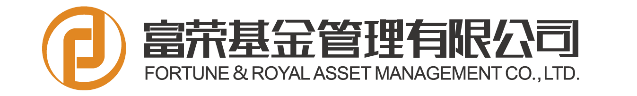 基金交易申请表投资者信息（务必确保填写资料正确、清晰、完整；不得涂改）投资者类别： 机构     个人      投资者名称：      基金账号（新开户免填）：               交易账号：        机构投资者交易类业务经办人信息：经办人姓名：              电话：          申请业务（下列业务只能选一项，但分红方式选择可与其他业务同时办理，请在相应业务类型“□”内打“√”并完善信息）销售机构： 富荣基金     经办人：             复核：              客户经理：               备注：风险提示基金/资产管理计划投资有风险，本基金管理人旗下产品以往的业绩，不代表产品的未来业绩，本基金管理人承诺以诚实信用、勤勉尽责的原则管理和运用基金/资产管理计划资产，但不保证本公司管理的产品一定盈利，亦不保证产品的最低收益。投资者在提交交易申请之前，应详细阅读基金合同、招募说明书和产品资料概要及其更新或资产管理合同、计划说明书、风险揭示书以及公告、业务规则和以下交易类业务注意事项等文件。根据自身的风险承受能力、投资期限和投资目标，对投资作出独立决策，选择合适的产品。交易类业务注意事项1、直销柜台办理申购、赎回、转换、设置分红方式业务的时间为产品开放日 9：30 至 15：00。对于投资者在开放日15：00以后提交的上述交易申请（交易撤单除外），投资者如需作为下一个开放日的交易申请，请在相应栏目勾选，否则视为放弃此次交易申请。对于认购申请的截止时间按照产品《发售公告》或相关公告的规定。2、交易撤单必须于业务申请当日15：00之前提交撤单申请（以本公司收到的时间为准），不允许撤单的业务类型（如认购等），交易撤单栏目填写无效。3、投资者在认、申购产品时，必须在申请日交易时间内将足额的认、申购款项划至本公司以下指定的直销账户。资金需在申请日交易时间内到达本公司直销账户或由投资者提供已在申请日交易时间内划出资金的划款凭证。4、投资者在进行交易前，应接受基金销售机构对其风险承受能力进行必要的调查和评价，同时也应了解所投资产品的风险等级。 5、本公司对投资者提供的所需材料仅作表面真实性审查。投资者凭有效身份识别（如签名、预留印鉴等）进行的交易行为均视为投资者本人（本机构）所为，由此造成的后果由投资者承担。 6、如发生巨额赎回或不可抗力等情形，具体处理办法以该产品的产品合同、最新的招募说明书及相关公告为准。 7、投资者交易账户的基金份额/资产管理计划份额最低保留份数由该产品的产品合同、最新招募说明书及相关公告规定。若赎回或转换后交易账户余额低于最低保留份数，注册登记机构有权对投资者交易账户的剩余份额做全部赎回或转出处理。 8、投资者可设置产品的分红方式，若未设置，则以该产品合同规定的默认的分红方式作为投资者的分红方式。产品合同另有规定的，从其规定。9、投资者应准确、完整填写业务表单内容，如提交的申请表单有填错、填漏或填写不清晰的情况，直销柜台有权要求投资者在交易时间内补正后重新提交；产品名称与产品代码不一致，金额或份额的大小写不一致时，本申请无效。 10、本公司直销柜台T日受理业务申请，并不表示对本申请予以确认，最终结果以基金注册登记机构的确认为准。投资者一般应于T+2日查询最终结果，但产品合同另有规定的除外。11、 本公司因法规或业务需要将不定期更新本表单及相关业务规则，请投资者提交交易申请前下载使用本公司网站公布的最新业务表单。12、 未尽事宜以及其他交易类业务，请查阅《富荣基金直销中心业务指引》或咨询本公司直销中心。本公司直销中心联系方式：电话：0755-84356649、0755-84356629传真：0755-83230902电子邮箱：furgt@furamc.com.cn地址：深圳市福田区八卦四路安吉尔大厦24层富荣基金直销中心邮编：518028*请勾选：对于超过交易时间提交的交易申请（交易撤单除外），是否按下一开放日的交易申请处理？ 是               否              （注：不勾选默认放弃该笔交易）*请勾选：对于超过交易时间提交的交易申请（交易撤单除外），是否按下一开放日的交易申请处理？ 是               否              （注：不勾选默认放弃该笔交易） 认、申购/参与产品代码：      _       产品名称：       _ 赎回/退出 违约退出产品代码：      _       产品名称：       是否全部赎回：是（当天可用份额将全部赎回,如勾选此项，下方申请份额无需填写）*如遇巨额赎回，未确认部分处理方式：  放弃   顺延   （不勾选默认顺延） 基金转换转出基金代码：      _      转出基金名称：        _转入基金代码：      _      转入基金名称：        _*如遇巨额赎回，未确认部分处理方式为取消转换。 设置分红方式产品代码：      _       产品名称：       _分红方式设置：  现金分红      红利再投资*分红方式具体以产品合同规定为准，如不填写此项，则设置为产品合同默认的分红方式。不允许修改分红方式的产品，此栏目填写无效。 交易撤单产品名称：         _ 交易类型：       _    原申请单号：       _*交易撤单必须于业务申请当日14：50之前提交撤单申请（以本公司收到的时间为准），不允许撤单的业务类型（如认购等），此栏目填写无效。投资者声明及签章：本机构（本人)已详细阅读了所购买的公募基金（以下简称“基金”）的基金合同、招募说明书和产品资料概要及其更新或私募资产管理计划（以下简称“资产管理计划”）的资产管理合同、计划说明书、风险揭示书以及公告、业务规则和本申请表背面条款，同意接受相关条款的约定，愿意承担因买卖基金/资产管理计划所带来的投资风险，并保证提供资料的真实有效。本机构(本人)已依据富荣基金所提供之有关产品的风险评价和投资人风险承受能力调查问卷，充分了解了本机构（本人)的风险承受能力和所选择产品的风险级别。本机构（本人）承诺用于投资的资金来源合法合规，本次投资符合本机构（本人）的投资目标，并愿意承担基金/资产管理计划投资风险。签字以示以上承诺及申请意愿。机构投资者预留印鉴：                                        个人投资者签名：机构交易类业务经办人签名：                                  申请日期： 投资者声明及签章：本机构（本人)已详细阅读了所购买的公募基金（以下简称“基金”）的基金合同、招募说明书和产品资料概要及其更新或私募资产管理计划（以下简称“资产管理计划”）的资产管理合同、计划说明书、风险揭示书以及公告、业务规则和本申请表背面条款，同意接受相关条款的约定，愿意承担因买卖基金/资产管理计划所带来的投资风险，并保证提供资料的真实有效。本机构(本人)已依据富荣基金所提供之有关产品的风险评价和投资人风险承受能力调查问卷，充分了解了本机构（本人)的风险承受能力和所选择产品的风险级别。本机构（本人）承诺用于投资的资金来源合法合规，本次投资符合本机构（本人）的投资目标，并愿意承担基金/资产管理计划投资风险。签字以示以上承诺及申请意愿。机构投资者预留印鉴：                                        个人投资者签名：机构交易类业务经办人签名：                                  申请日期： 户名账号开户银行支付系统行号富荣基金管理有限公司4000027719200579133中国工商银行深圳湾支行102584002776